Consignment 1. Geraldton to Malaysia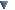 The report for consignment 1. Geraldton to Malaysia is not available.Investigation ConclusionsRapid feed ration changes and an extended time on the vessel due to maintenance problems contributed to the high mortality level.ActionsAQIS applies additional conditions above the ASEL for all goat exports by sea. The goats must be held in registered premises for a minimum of five days prior to export and to be fed exclusively on the shipboard ration.Consignment 2. Devonport to United Arab Emirates, Bahrain, Kuwait and QatarThe report for consignment 2. Devonport to United Arab Emirates, Bahrain, Kuwait and Qatar is not available.Investigation ConclusionsThe main cause of mortalities was failure to eat the shipboard ration (inanition).ActionsThe next consignment of sheep exported from Tasmania will be accompanied by an AQIS veterinary officer.  All sheep will be required to be in the registered premise for five clear days and must be fed shipboard ration. No exports from Tasmania since 2006.Consignment 3. Portland to Kuwait and United Arab EmiratesThe report for consignment 3. Portland to Kuwait and United Arab Emirates is not available.Investigation ConclusionsThe factors contributing to mortalities included movement of cows between registered premises prior to export and insufficient space available for hospital pens.ActionsThe exporter must hold cattle for a minimum of three clear days in registered premises, provide 10 per cent extra space above the ASEL* requirements and provide additional chaff supplements. The subsequent consignment with these additional conditions applied did not incur any mortalities. These conditions have since been removed from this exporter.Consignment 4. Fremantle to South KoreaThe report for consignment 4. Fremantle to South Korea is not available.Investigation ConclusionsHeat stress from 11 days of high temperatures and humidity was the most likely cause of the high mortalities with the heavier cattle most susceptible.ActionsThe next consignment to Korea by this exporter will require an AQIS accredited onboard veterinarian. Cattle greater than 450kg will be allocated 10 per cent more space and cattle weighing greater than 500kg will not be permitted. The exporter has not exported any cattle to Korea since the incident.Consignment 5. Fremantle to Israel and JordanThe report for consignment 5. Fremantle to Israel and Jordan is not available.Investigation ConclusionsThe AQIS investigation concluded Pneumonia and heat stress and leg injuries/septicaemia were the main factors.ActionsThe exporter was not permitted to export cattle to the Middle East until the investigation was completed.Consignments of cattle by this exporter had additional conditions including:Only one voyage at a time.Sufficient antibiotics to be carried in the event of an outbreak of pneumonia.Additional accredited stockman.Fifteen or ten per cent additional space over and above the ASEL specifications.Additional conditions to be reviewed based on voyage results.Cattle exported from southern ports to the Middle East to be held for three clear days in the registered premises.AQIS has written to LESAC suggesting a review of the type and amount of antibiotic loaded and recommending that slaughter and feeder cattle to the Middle East are vaccinated using Bovilis vaccine. Licence
NumberExport
DateSpeciesConsignment
mortality
levelReportable
mortality
levelTotal voyage
mortality
levelL203January
2006Goats51
(3.04%)2%3.04%Licence
NumberExport
DateSpeciesConsignment
mortality
levelReportable
mortality
levelTotal voyage
mortality
levelL024February
2006Sheep1,683
(2.36%)2%2.36%Licence
NumberExport
DateSpeciesConsignment
mortality
levelReportable
mortality
levelTotal voyage
mortality
levelL507February
2006Cattle6
(1.88%)1%0.7%Licence
NumberExport
DateSpeciesConsignment
mortality
levelReportable
mortality
levelTotal voyage
mortality
levelL509March
2006Cattle11
(1.29%)1%1.29%Licence
NumberExport
DateSpeciesConsignment
mortality
levelReportable
mortality
levelTotal voyage
mortality
levelL363October
2006Cattle248
(3.18%)1%3.18%